Obrazac 1PRIJAVA STRUČNE PRAKSEPotvrđujem svoju saglasnost da student_ica(ime i prezime studenta_ice, broj indeksa, JMBG, semestar /godina studija)obavlja studensku/stručnu praksu(naziv pozitivno-pravnog predmeta)u 	(naziv pravne osobe)Podaci o radnoj sredini u kojoj student_ica obavlja stručnu praksu:Adresa:	 Telefon:	 E-mail:    	 Mentor*:		 (*ime i prezime; radno mjesto)Odgovorna osoba u radnoj sredini:   	Voditelj studentske/stručne prakse: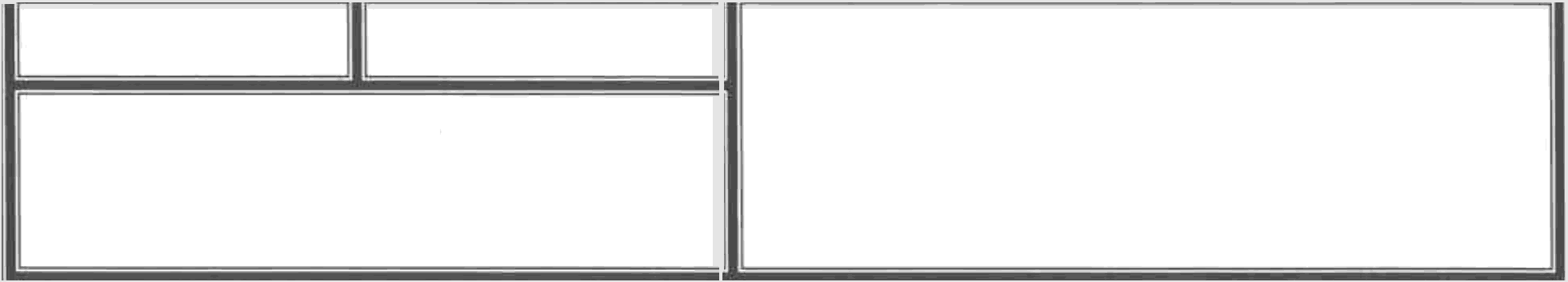 Obrazac 2DNEVNIK PRAKSE1Student/ica:		 Akademska godina:   	 Godina studija/semestar, pozitivno-pravni predmet:  	  Ustanova i mjesto odrađivanja prakse:  	 Vremensko razdoblje odrađivanja prakse:  	  Ukupno odrađeno sati:  	  Mentor/ica:  		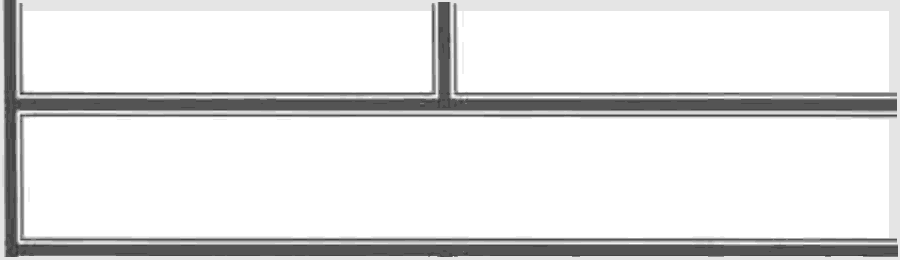 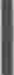 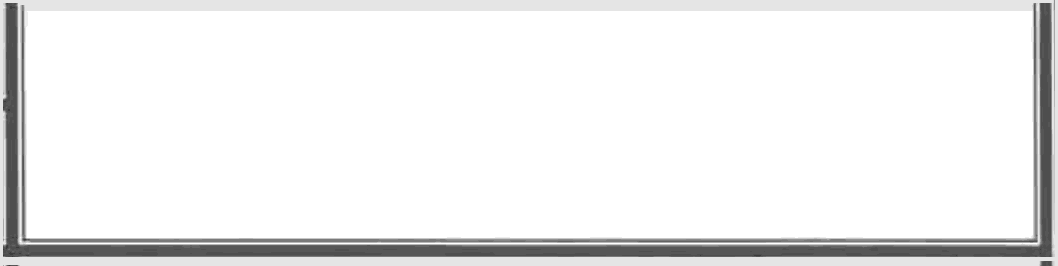 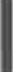 Potpis mentora/ice:1 Studenti dnevnik prakse ispunjavaju isklj učivo u e-ob1iku, a predaju isprintan i potpisan od strane mentora.2 Ispunjava mentor/ica. DATUM	SATI (0D- D0)DATUM	SATI (0D- D0)	OPIS OBAVLJENIH POSLOVAUKUPNO DNEVNO SATI:UKUPNO DNEVNO SATI:DATUM	SATI (0D -D0)DATUM	SATI (0D -D0)l	OPIS OBAVLJENIH POSLOVAUKUPNO DNEVNO SATI:UKUPNO DNEVNO SATI:ZAPAŽANJE	MENT0RA/ICE2	(pokazana	stručna	znanja	i	vještine,	motiviranost, marljivost, prilagodljivost, komunikacijske vještine, vještine rada u timu, i sl.):ZAPAŽANJE	MENT0RA/ICE2	(pokazana	stručna	znanja	i	vještine,	motiviranost, marljivost, prilagodljivost, komunikacijske vještine, vještine rada u timu, i sl.):